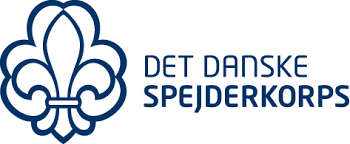 Program for Juniorer Nykøbing. FFor august til december 2023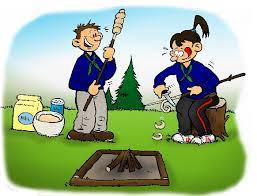 Vi mødes hver onsdag fra 18:00 til 20:00 på Industrivej 17-19, hvis der ikke står andet.Husk praktisk tøj og sko/støvler til hvert møde, da vi er udenfor.16.8.23 - Opstart efter sommerferien. 23.8.23 - Bålhygge. Kan I lave et bål?30.8.23 - Oprykning fra Mini til Junior og Junior til Trop   6.9.23 - Klimamål13.9.23 - Klimamål. Besøg på REFA. Mødes på energivej 4 i Nykøbing. F, Klokken 18:1020.9.23 - Klimamål 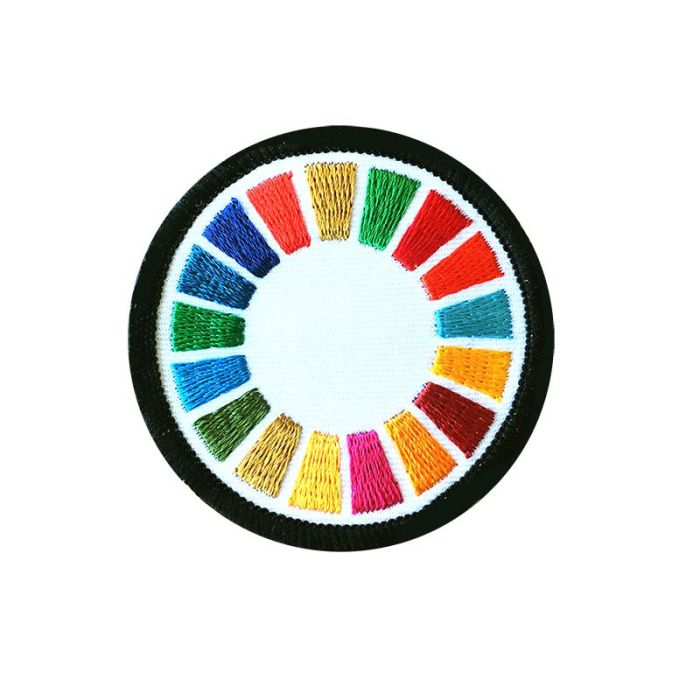 26.9.23 - Klimamål. Vi skal på tur. Info følger29.9.23 - 1.10.23 - Sydhav Camp 2023. Invitation og tilmelding følger4.10.23 - Kan du finde vej 11.10.23 - Kan du finde vej 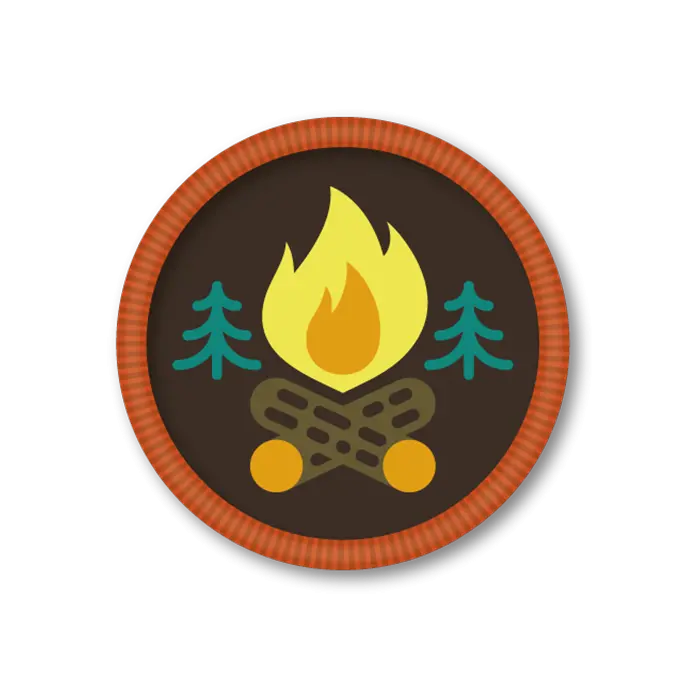 18.10.23 - Efterårsferie. Der afholdes ikke møde.    25.10.23 - Kan du finde vej1.11.23 - Kan du finde vej8.11.23 - Hvad kan vi lave på bål	15.11.23 - Hvad kan vi lave på bål22.11.23 – Hvad kan vi lave på bål 29.11.23 – Hvad smager det af?2.12-23 - 3.12.23 - 24 timer i en sovepose mærke. Vi går Julemærkemarch om søndagen.                                    Invitation og tilmelding følger